หน่วย/ งาน/ ภาควิชา/..............................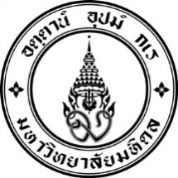 วันที่...............เดือน.........................พ.ศ.............		มีความประสงค์ขอซื้ออุปกรณ์/ ครุภัณฑ์ชื่อเครื่อง/ .......................................................ติดตั้งที่ห้อง...............ชั้น.............อาคาร.......................ภาควิชา/ หน่วย/ งาน/......................................ในการนี้ขอให้หน่วยดูแลทรัพย์สินได้พิจารณาจุดที่กำหนดในการติดตั้งและให้ความเห็นลงชื่อ........................................................ผู้แจ้งขอสำรวจภาควิชา/ หน่วย/ งานสำหรับหน่วยดูแลทรัพย์สินเรียน.........................................................................หน่วยดูแลทรัพย์สินพิจารณาแล้วมีผลดังนี้ชื่อเครื่อง.............................................................จุดติดตั้งห้อง..................ชั้น.............อาคาร....................................อุปกรณ์ใช้ไฟขนาด........................โวลท์ กำลังไฟ..........................วัตต์ใช้ท่อน้ำขนาด..................นิ้ว ท่อน้ำทิ้งขนาด.....................นิ้ว จุดที่ติดตั้ง.............................................(เหมาะสม/ ไม่เหมาะสม) อุปกรณ์ที่ต้องติดตั้งเพิ่มตู้เมนส์ขนาด..........................................แอมแปร์สวิตช์ (เบรกเกอร์) ขนาด........................แอมแปร์ท่อน้ำดีขนาด.........................................นิ้วท่อน้ำทิ้งขนาด.......................................นิ้ว	อุปกรณ์ดังกล่าวต้องดำเนินการติดตั้งโดยบริษัทที่ขายอุปกรณ์ตามที่กำหนดจนใช้งานได้ความเห็นของหน่วยดูแลทรัพย์สิน...................................................................................................................................................................................................................................................................ลงชื่อ......................................................ผู้ให้ความเห็น  	  (.....................................................)      	        วันที่...........เดือน.....................พ.ศ...........ขั้นตอนการปฏิบัติในการจัดหาเครื่องมือและครุภัณฑ์กำหนดจุดที่จะติดตั้งเครื่องมือและครุภัณฑ์สำรวจสภาพแวดล้อมในจุดที่จะติดตั้ง ได้แก่      จุดติดตั้งปลั๊กไฟหรือเมนส์ไฟพร้อมอุปกรณ์ประกอบ เช่น เครื่องสำรองไฟ     จุดติดตั้งก๊อกน้ำหรืออุปกรณ์ประกอบของน้ำ (อุปกรณ์บางอย่างมีเครื่องกรองน้ำ  ประกอบ)     จุดที่ต้องเดินท่อน้ำทิ้ง รวมทั้งส่วนประกอบต้องเป็นจุดที่เหมาะสมไม่กีดขวาง หรือทำให้ขาดความสวยงามกำหนดคุณสมบัติของเครื่อง (SPECIFICATION) ให้ครบถ้วนในการขอ ส่วนประกอบต่างๆ ข้อกำหนด เช่น ใช้ไฟเท่าใด กี่โวลท์ กี่วัตต์ ใช้ท่อน้ำขนาดเท่าใด ใช้ท่อน้ำทิ้งหรือไม่ ขนาดเท่าใดผู้ขอครุภัณฑ์ ต้องให้หน่วยดูแลทรัพย์สินพิจารณาคุณสมบัติของครุภัณฑ์ จุดติดตั้งและอุปกรณ์ประกอบต่างๆ โดยหน่วยดูแลทรัพย์สินต้องพิจารณาเป็นเอกสาร 1 ฉบับ เพื่อแนบในการขอซื้อครุภัณฑ์แบบฟอร์มการขอให้หน่วยดูแลทรัพย์สินพิจารณาสำรวจและให้ข้อแนะนำ สามารถดาวน์โหลดและกรอกข้อความจากอินทราเน็ตของคณะฯ ในหมวด online service ข้อกำหนดต่างๆ ข้อสุดท้ายต้องระบุดำเนินการทดสอบและติดตั้งจนใช้งานได้การขอเครื่องมือและครุภัณฑ์ให้กำหนดเป็นชุดทุกครั้ง มิใช่กำหนดเป็นหน่วยอื่น เช่น เครื่อง/ ชิ้น/ อันเมื่อมีข้อกำหนด (SPECIFICATION) พร้อมเอกสารการพิจารณาจากหน่วยดูแลทรัพย์สิน ผู้ขอจึงจะรวบรวมรายละเอียดทั้งหมดส่งมาขออนุมัติการจัดซื้อ   ซึ่งจะผ่านขั้นตอนของงานกลยุทธ์และแผนพิจารณาถึงส่วนประกอบดังกล่าวให้ครบถ้วน ก่อนเสนอเรื่องไปยังคณบดีเพื่อพิจารณาอนุมัติเมื่อได้รับการพิจารณาอนุมัติจาดคณบดี จึงถึงขั้นตอนการดำเนินการทางพัสดุจนเสร็จสิ้นการจัดซื้อเมื่อมีการตรวจรับเครื่องมือและครุภัณฑ์ ขอให้หน่วยดูแลทรัพย์สินมีส่วนรับรู้ในการดำเนินการติดตั้ง รวมทั้งการติดตั้งอุปกรณ์ต่างๆ ที่กำหนดไว้ตามข้อ 4พัสดุดำเนินการกำหนดหมายเลขครุภัณฑ์ตามระเบียบพัสดุเมื่อดำเนินการตรวจรับแล้ว จึงถึงขั้นตอนของการเงินและบัญชีในการเบิกจ่ายค่าอุปกรณ์และครุภัณฑ์ดังกล่าว